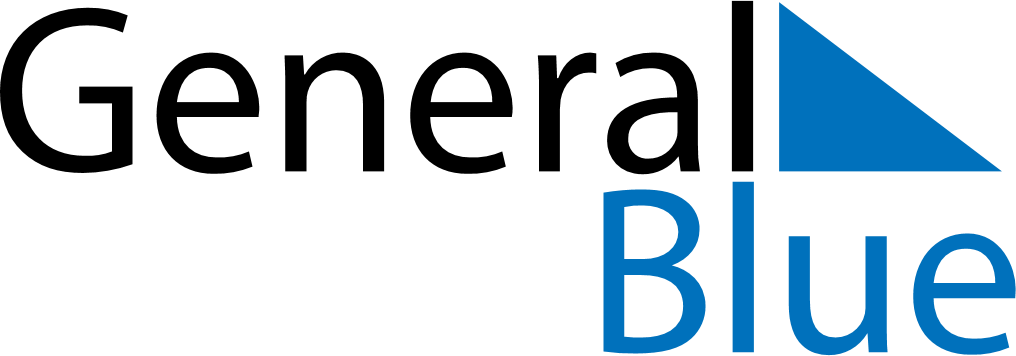 December 2028December 2028December 2028December 2028JapanJapanJapanMondayTuesdayWednesdayThursdayFridaySaturdaySaturdaySunday1223456789910111213141516161718192021222323242526272829303031Christmas DayNew Year’s Eve